Georgy Fomenko Doctor of geographical sciences, professorDate of birth: November 16, 1957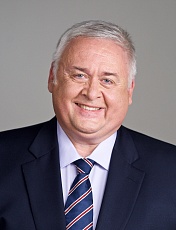 Present position: Scientific leader of the Autonomous Non-commercial organization Designing Institute “Cadaster”Education:2014: Training within the programme “The use of international standards in environment protection management and labor protection” (Folksuniversitetet, Sweden).2011: Training within the programme “Transfer of knowledge and technologies” (University of Kassel, Germany).2008 Training within the programme “Training of trainers on environmental enforcement and compliance” (Organization for Economic Cooperation and Development).2005: Training within the Environmental Action Programme for countries of Eastern Europe, Caucasus and Central Asia “Municipal investment planning” (OECD).2001: Training within the programme “Improvement of quality of practices of corporate governance in Russia” (OECD).2003: Scientific degree of doctor of geographical sciences (25.00.24 Economic, social, political and recreational geography), Institute of Geography, the Russian Academy of Sciences. The topic of dissertation “Socio-cultural methodology of environment protection management”. 1999-2002: Institute of Geography of the Russian Academy of Sciences, Doctorate on the specialty “Economic, social, political and recreational geography”. 1997: Training within the programme of trainers on issues of environmental policies and economy (World Bank Economic Development Institute).1992: Scientific degree of candidate of geographical sciences, specialty 25.00.24 (Economic, social, political and recreational geography), Institute of Geography, the Russian Academy of Sciences. The topic of dissertation: “Regionalization of environmental management systems in conditions of transition to the market”.1981-1984: VNIIGiM named after Kostyakov (Moscow), graduate course on specialty “Economics, planning and organization of economic management”. 1975-1980: Yaroslavl state technical university, specialty – water economy. Professional interests:(1) Improvement of methodology of interdisciplinary environmental-socio-economic and geographical studies for addressing topical issues of interaction within the system of relations “Nature–Society–Man”, as well as institutional analysis of natural changes; (2) research in the field of socio-cultural limitations and regulation of making management decisions in environmental sphere, socio-cultural changes, as well as theological issues (target goal setting) in the field of natural resource use; (3) studies of environmental and human health risks in the context of sustainable development, аs well as the development of methodology of the analysis of viability and vulnerability of anthropogenic-natural geosystems; (4) problems of the transition of industrial economy to the stage of green growth with orientation to sustainable development; (5) improvement of methodology of economic assessment of natural resources and ecosystem services; (6) improvement of sustainable development indicators, environmental indicators and green economy indicators, the system of national accounts (SNA) and environmental-economic accounting (SEEA – System of Environmental-Economic Accounting), as well as methods of their mapping.Managerial activities:In 1980-ies he worked in industry where for more than 5 years he occupied the position of the chief engineer of Yaroslavl interregional production amalgamation on water economy.Since 1986 he worked as a civil servant of the Regional Executive Committee on Environmental Protection and Natural Resources. Then, after since 1989 when Yaroslavl regional committee on environmental protection was established, he was the Deputy Chairman of the Committee.In 1994 he was moved to the Interregional State Research-Production Enterprise of cadasters of natural resources of the Ministry of Natural Resources of the Russian Federation where he worked as the first deputy general director, and since 1997 – as the director general.Since 2004 he acts as the Chairman of the Board of the Autonomous Non-commercial organization “Research and Designing Institute “Cadaster”. Since 2019 to present time he acts as the Scientific leader of the Autonomous Non-commercial organization “Research and Designing Institute “Cadaster”.Scientific-educational activities:2010: Academic status of professor of the Board of economics of natural resource use and sustainable development (according to the Order of the Federal Service on Supervision in the field of education and science of 21.04.2010 №982/104-п).Since 1998 - the lectures at the Board of economics of natural resource use and sustainable development of the State Academy of Industrial Management named after N.P. Pastukhov.Since 2010 to present time – professor of the Board «Hydro-technical and Road Construction” of the architectural-construction faculty of Yaroslavl State Technical University, academic adviser of the magistracy: “Nature Engineering and water use”.Member of the Scientific council of the State Academy of Industrial Management named after N.P. Pastukhov.The author of more than 130 scientific publications in Russia and abroad. Main monographies: Environmental institutional changes and price space. Yaroslavl, 2000.Environmental Management: The Basics of the methodology of sociocultural. М.: Nauka, 2004.Nature protection institutes in modern Russia. М.: Nauka, 2010. Integration of public ecological reports into management of territories. М.: Institute of a sustainable development of the Civic chamber of the Russian Federation, Center of environmental policy of Russia, 2013.Socio-cultural dimensions of the development of environmental institutes. Yaroslavl: Cadaster Institute, 2014. Environmental Аtlas of Yaroslavl region. Yaroslavl, 2015.Methodological recommendations on economic assessment of forest and hunting resources (as non-cultivated biological resources) in accordance with methodological principles SNA-2008 and SEEA-2012. Yaroslavl: ANO RDI «Cadaster», 2016. Environmental Management: A Socio-cultural Methodology. Costa Rica: Institute for Sustainable Innovation, 2017.Economic Transition and Environmental Conservation: Sociocultural Aspects. Costa Rica: Institute for Sustainable Innovation, 2018.Economic Value of Natural Capital and Strategic Environmental Assessment. A Coal-Mining Region. Yaroslavl: STC Resources and Consulting, 2018.Environmental-Economic Accounting in Sustainable Resource Use. Theory and Practice. Costa Rica: Institute for Sustainable Innovation, 2019. State and public activities: From 2018 included in the database of Russian experts for international development of UNDP.Member of the Russian professorial meeting (since 2017 to present time). Member of the Scientific-Technical Council of the Ministry of Natural Resources and Environment of the Russian Federation (since 2010 to present time). Full member of the Russian Academy of Natural Sciences. Regular participant of meetings of the UNECE Working Group on environmental reporting (since 2009 to present time).National expert of the Russian Federation of “Environment for Europe” process (2011).Member of the Scientific-Technical Council of the Federal Service of Supervision in the Field of Natural Resource Use (Rosprirodnadzor) (2006-2010).Consultant of the Russian Union of Industrialists and Entrepreneurs (RUIE) on environmental issues (2004-2005).Member of the Working Group on the issues of scientific-technical policy and regulation of environment protection activities of the State Committee on Environment Protection of the Russian Federation (1997-2000).Member of the Council for Environmental Policy of Yaroslavl oblast (1996-2000).Public recognition:Medal of Order “For the Services to the Fatherland of the Second Degree” (1998)The Badge of “Honors of Nature Protection” (2007)Order “Labor Honor” of All-Russia socio-economic project “National Elite” (2015)Order of "Russian land" complex rating program "Russian business - rating" (2016)